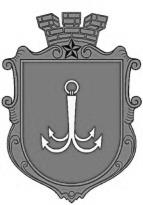                                           ОДЕСЬКА МІСЬКА РАДАПОСТІЙНА КОМІСІЯЗ ПИТАНЬ ОХОРОНИ ЗДОРОВ’Я  ________________№_________________на №______________від______________ПОРЯДОК ДЕННИЙ17.04.2024                        13.00                   			каб. 3071. Розгляд проєкту рішення Одеської міської ради «Про внесення змін до Міської цільової програми «Здоров’я» на 2024-2026 роки, затвердженої рішенням Одеської міської ради від 29 листопада 2023 року № 1639 - VIІI».2. Різне.пл. Думська, 1, м. Одеса, 65026, Україна